Balloon TennisA simple kid’s activity for hours of fun!Materials:Paper platesMarkersDuct tapePopsicle sticks BalloonsInstructions:Design Plates.Duct tape the sticks to the back of your plates.Blow up balloon. (The secret to this game is to under fill your balloon!  It makes the balloons easier to direct.)Hit the balloon with your paper plate paddle back and forth. Balloon Tennis¡Una actividad simple para niños por horas de diversión!Materiales:Platos de papelMarcadoresCinta adhesivapalitos de heladosGlobosInstrucciones:1. Placas de diseño.2. Coloque cinta adhesiva en los palitos de la parte posterior de sus platos.3. Blow up balloon. (¡El secreto de este juego es llenar tu globo por debajo! Hace que los globos sean más fáciles de dirigir).4. Golpee el globo con su placa de papel hacia atrás y hacia adelante.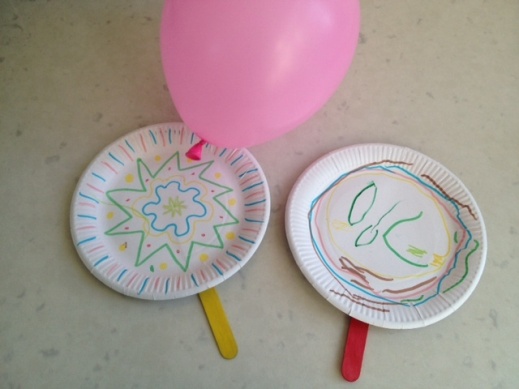 